«Письмо без ошибок». Комплекс упражнений по предупреждению дисграфии у младших школьников.                                                                           Учитель – дефектолог Роубо А.К.       Дисграфия – это специфическое расстройство письменной речи. Дисграфическое нарушение имеет стойкий характер, однако не зависит от умственного развития школьника или дошкольника, и не связано с его плохой обучаемостью и недостатком знаний. Причина ошибок при написании слов – нарушение формирования высших психических функций, задействованных в устной и письменной речи.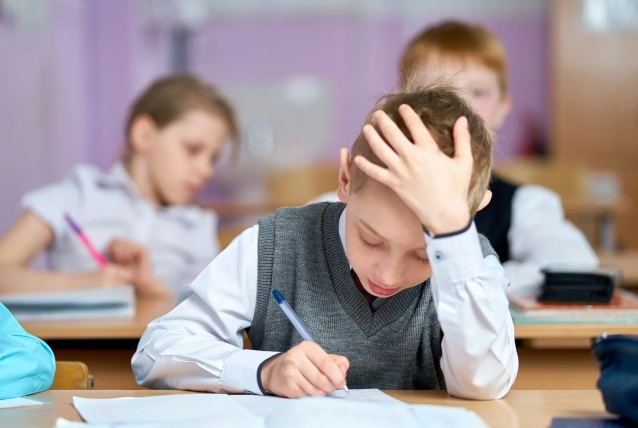           Количество детей дошкольного и младшего школьного возраста, страдающих дисграфией, постоянно растет. А проблемы с чтением и письмом делают невозможным дальнейшее обучение в школе. Кроме того, речевое расстройство негативно сказывается на характере малыша. Он становится неуравновешенным. В психологии это называют аффективным наслоением. Поэтому ребёнку требуется помощь логопеда. А вот предупредить нарушение под силу родителям. Профилактика дисграфии у дошкольников потребует значительно меньше времени и усилий, чем ее коррекция после поступления в школу.         Дети с расстройством письменной речи не видят разницы в написании букв, что ведет к проблеме с их написанием и распознаванием.Чаще всего при написании букв наблюдаются такие ошибки: Пропуск составных элементов буквенного символа (недостающее количество крючков или палочек). Например, «и» вместо «ш» или «п» вместо «т». Прибавление несуществующих элементов. В результате ребенок путает «ж» и «х», «щ» и «ш», «м» и «л». Пропуск соединительного звена в буквах «ю», «а». Зеркальное написание букв. Особенно страдают «з» и «э».          Если сложности с письмом и чтением своевременно не выявлены, а родители не могут или не хотят помочь ребенку, это вызывает трудности с дальнейшим школьным обучением и приводит к эмоциональным переживаниям. У детей появляется немотивированная агрессия (вербальная или физическая), они не хотят делать уроки или выполняют задания только под угрозой наказания. Состояние аффекта – результат скрываемой тревожности и снижения самооценки. Такие изменения характера могут стать необратимыми. Вот почему предупреждение дисграфии стоит начинать не после поступления в школу, а в дошкольном возрасте до начала обучения грамоте.Комплекс упражнений по предупреждению дисграфии у младших школьников.Для предупреждения и профилактики дисграфии у детей, необходимо использовать специальные упражнения для устранения специфических ошибок при письме.1.Филворд. а. Найди и подчеркни названия птиц  (читая буквы по вертикали и горизонтали) 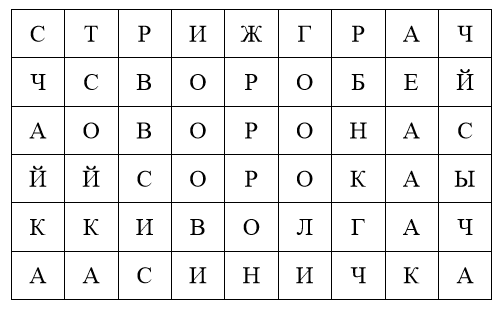 Слова филворда : стриж, грач, чайка, воробей, сорока, ворона, иволга, синичка, сыч, сойкаб. Найди и выдели названия цветов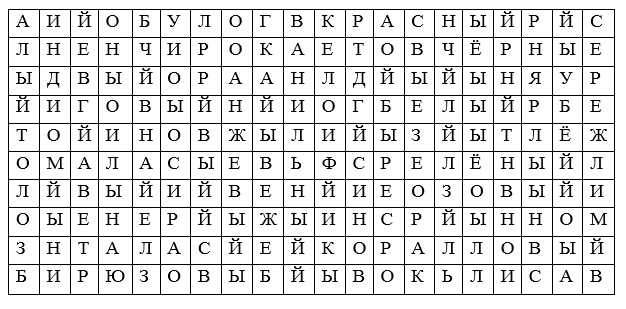 Слова филворда :алый, бежевый, белый, бирюзовый, ванильный, васильковый, голубой, жѐлтый, зелѐный, золотой, индиговый, коралловый, коричневый, красный, лимонный, малиновый, оранжевый, розовый, салатный, серебряный, серый, синий, сиреневый, фиолетовый, чѐрныйв. Найди названия 12 месяцев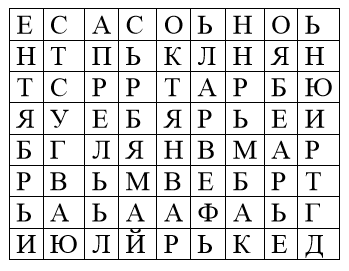 2. Морской бой.Прочитай шифр и напиши слова.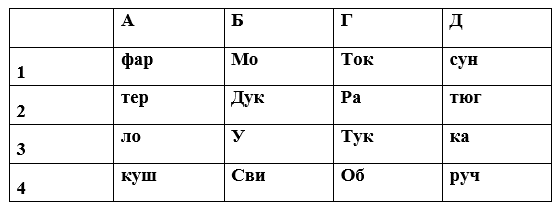 А1Г3 –       Г2А4Д3 –    Д1Б2 –       Б3Д2 –      Г4Д4 -        Б4А2 –      А1Г3 –    фартук   Г2А4Д3 –  ракушка Д1Б2 –    сундук   Б3Д2 –     утюг Г4Д4 -     обруч   Б4А2 –     свитер3.   Буквы-прилипалы.                    Вычеркни повторяющиеся буквы, составь предложения. Прочти рассказ(запиши).Слклолро нлаллстлулплилт злиллмлал. Уыпыадуыты ныа зыемылыю сывыерыкыаыюыщыиые сынеыжыинкыиЛаеса аи паолае баудауата баеалыамаи.  Сльн мрз згн млкх зврй в нрк. Проверь себя:Скоро наступит зима. Упадут на землю сверкающие снежинки. Лес и поле будут белым. Сильные морозы загонят мелких зверей в норки.4.Сбежавшие гласные. Вставь в  набор  из согласных слева гласные, стоящие справаСмь рз тмрь –дн рз тржь.                                 е      а     о е    о и    а     о  е    Бз    трд   н   втщшь _  pбк    прд.                    е    уа   е    ыаи  и   ыу    и     уаН  мй  ст  рблй, _  мй   ст   дрзй.                      е    ие   о   уе   а   ие   о  уе  Дл   врм-   птх    чс.                                            eу   ея   -  оее   а.Нвх  дрзй нжвй,_  стрх н трй.                         Оы  уе  аиа  а   аы   е  аыа Правильные ответы: Семь раз отмерь - один раз отрежь.Без труда не вытащишь рыбку из пруда.Не имей сто рублей, а имей сто друзей.Делу время - потехе час.Новых друзей наживай, а старых не забывай. 5.Тесты с пропусками гласных. Разные уровни сложности.Вставь гласные. Запиши                                                         Б_лк_. Б_лк_  ж_в_т  в д_пл_.  _ б_лк_  п_ш_ст_й  хв_ст . _ б_лк_  т_пл__  шк_рк_._й   з_м_й   т_пл_. _н_   ч_ст_   с_д_т    н_   с_чк_.                                                       К_т._    М_ш_   ж_л   к_т. Зв_л_   к_т_   Р_ж_к. Хв_ст   _   Р_ж_к_    п_ш_ст_й. М_льч_к    ч_ст_   _гр_л   с    к_т_м. _н_    б_л_   др_зь_.6.Подружи словаНайди ошибки в употреблении слов и  предлогов (маленьких слов). Прочти правильно, запиши.Птица летит над небом.На столе лежит красная яблоко.На дереве выросли сладкие слива.И Аллы зацвел роза.Учитель пишет в доске.Белые снег лежит на полях и деревьях.7. Тексты без границ слов.Найди слова в предложении, раздели их. Запиши верноБелки.Душистойсмолойпахнетбор.Устаройсосныпрыгаютбелки.Снялизверькипу шистыесерыешубки.Рыжимисталиунихспинки,пышныехвосты.Всюдолгуюзи мубелкижиливлесу.Ответраистужипряталисьвтѐпломгнезде.Онирадысветлойвесне.Любимыйтеатр.ВМосквеестьтеатркукол.ИннаиТатьянаидуттудасрадостью.Настенечудесн ыечасы.Наступилполдень.Петухзовѐтдетей.8.Тексты без заглавных букв и точек.Найди границы предложений. Поставь точку и заглавную букву.зима в лесу повалил снег хлопьями стало в лесу светло явились с севера зимние гости  это птицы с красной шапочкой, снегири они летят к красной рябине и клюют плоды у белочки запасы еды в своѐм дупле спит медведь в берлоге в новой шубке заяц новый красивый наряд у лисицы-плутовки в своей норке ѐж накрылся листьями зарылись в мох лягушки только голодный и злой волк бродит на лесной опушке   9.Восстанови предложение и рассказ.Составьте и запишите предложения, а затем связный текст из предложений. Озаглавьте его.-1- ѐжика, подарил, дедушка, ребятамв, он, летом, жил, сараеежик, в, зимой, норе, уснулголодный, ежик, вернется, весноймыши! берегитесь-2-жалобно, лесу, в, стонут, деревьямчится, голы , по , ветер, ветвям, холодныйнастоящая, зима, пришла, ужеверхушки, деревьев, качает ,он10. Отличаем похожие буквыа. Расшифруй эти глаголы. Следи за написанием букв, обозначение шифровки п-3 , т-23о2и3ь    ко23и3ь  с2 е3ь  3олс3е3ь   3о23а3ь   ки2я3и3ь  2омни3ь 2о2и3ь.Расшифруй и запиши предложения.О3 3о2о3а ко2ы3 2ыль 2о 2олю ле3и33о2ор и 2ила-инструмен3ыДо 2оры ос3ры 3о2оры.б.Расшифруй слова, где буква « д» - ↓.↓очка,  у↓о↓, ↓е↓ушка, ↓орога, чу↓ак, ↓ела. ↓, ра↓ость, ↓у↓ит, ро↓ня. о↓наж↓ы, ↓Ом, у↓очка, ↓ое↓ает О↓елал, ↓еньги ↓о↓елать, ↓ога↓аться Расшифруй слова,где буква «б» - ↑.↑а↑очка, ↑а↑ушка, ↑у↑нить, ↑у↑енцы,↑очка, у↑рал,↑умага,↑о↑ы, за↑ота,   ↑илет, за↑ыл, о↑ратно,↑ар↑арис,↑у↑ен,↑усы, у↑ежал, ↑а↑ушка,↑уквы.Из данных слов составь и запиши предложения. Вставь буквы б,д1) На,   _ыло,   _ятла,   _упло,   _у_е.2) _а_ушка,  гри_ы,  _етям,  и,  _руснику,  со_ирала.3) У,  _е_а,   _оро_а,   Мороза,   _елоснежная,  _линная.4) На,  _ыло,  _лю_це,  я_локо,  _льшое.5) Около,_ереза,  _ыла,  _ома,  старая,  _елая, _ольшая.